Вводный контрольный тест по теме «Электромагнитные явления»ВАРИАНТ IЧасть 1Прочитайте задания,  выберите в предложенных ответах один правильный.А1.  При каком условии магнитное поле появляется вокруг проводника?1). Когда в проводнике возникает электрический ток.
2). Когда проводник складывают вдвое.
3). Когда проводник нагревают.А2. Магнитные линии магнитного поля проводника с током представляют собой…1) замкнутые кривые, охватывающие проводник;2) окружности;3) прямые линии.А3. Магнитное действие катушки с током тем…, чем … число витков в ней.1) сильнее… меньше…;2) сильнее… больше...;3) слабее… больше…А4. Почему рамка с током, помещенная между полюсами постоянного магнита вращается? 1). Из-за взаимодействия магнитных полей рамки и магнита.
2). Из-за действия электрического поля рамки на магнит.3). Из-за действия магнитного поля магнита на заряд в витке.А6. Сила Лоренца действует:1)на незаряженную частицу в магнитном поле;2) на заряженную частицу, покоящуюся в магнитном поле;3)на заряженную частицу, движущуюся вдоль линий магнитной индукции поля.Часть 2К каждой позиции первого столбца подберите соответствующую позицию второго и запишите в таблицу выбранные цифры под соответствующими буквами. (Цифры в ответе могут повторяться).В1. Правило какой руки применяют для определения направления величины:В2. Установите соответствие между физическими  величинами  и единицами их измеренияВ3. Установите соответствие между физическими  величинами  и формулами,по которым   эти величины определяютсяЧасть 3.Решите задачу:С1. В однородном магнитном поле с индукцией 0,82 Тл перпендикулярно линиям магнитной индукции расположен проводник длиной 1,28 м. Определите  силу, действующую на проводник, если сила тока в нем равна 18 А. С2. Электрон под действием силы 0,25 мкН, влетает в однородное магнитное поле с индукцией 0,8 Тл перпендикулярно к линиям индукции. Найти скорость движения электрона.Вводный контрольный тест по теме «Электромагнитные явления»ВАРИАНТ IIЧасть 1Прочитайте задания,  выберите в предложенных ответах один правильный.А1. Вокруг движущихся электрических зарядов существует…1) магнитное поле;2) электрическое поле;3) электрическое и магнитное поле.А2. Железные опилки в магнитном поле прямого тока располагаются…1) беспорядочно;2) по прямым линиям;3) по замкнутым кривым, охватывающим проводник.А3. При увеличении силы тока в катушке, действие магнитного поля катушки…1) усиливается;2) ослабляется;
3) не изменяется.А4.  Каким способом можно изменить магнитные полюса   катушки с током?1) Ввести в катушку сердечник.
2) Изменить направление тока в катушке.3) Увеличить силу тока.А6.Что показывают четыре вытянутых пальца левой руки при определениисилы Амперанаправление силы индукции поля;направление тока;направление силы Ампера.Часть 2   К каждой позиции первого столбца подберите соответствующую позицию второго и запишите в таблицу выбранные цифры под соответствующими буквами.(Цифры в ответе могут повторяться).В1. Правило какой руки применяют для определения направления величины:В2. Установите соответствие между физическими величинами и размерностями физических величин.В3. Установите соответствие между физическими  величинами  и формулами, по которым эти величины определяются  Часть 3.Решите задачу: С1. Длина активной части проводника 15 см. Угол между направлением тока и индукцией магнитного поля равен 900. С какой силой магнитное поле с индукцией 40мТл действует на проводник, если сила тока в нем 12 А?С2. На протон, движущийся со скоростью 107 м/с в однородном магнитном поле перпендикулярно линиям индукции, действует сила 0,32∙10-6 Н. Какова индукция магнитного поля?А5. На каком из рисунков правильно показано направление индукции магнитного поля, созданного прямым проводником с током.А;  Б;  В.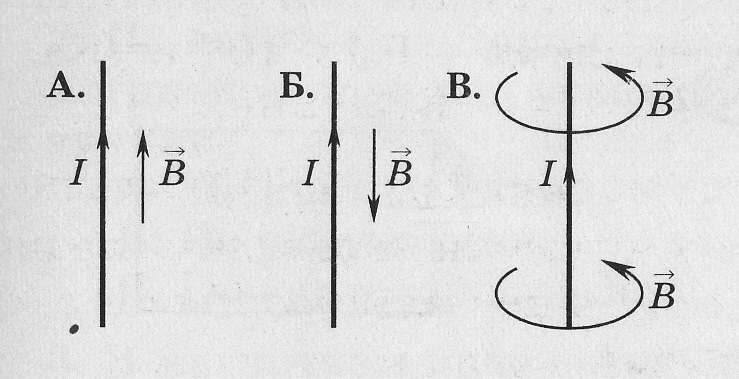 А7. В магнитном поле находится проводник с током. Каково направление силы Ампера, действующей на проводник?      1) от нас; 2) к нам;  3) равна нулю.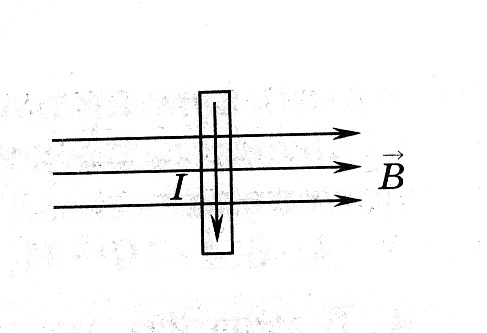 РУКАВЕЛИЧИНАА)правая1)Сила АмпераБ)левая2)Магнитный поток3)Вектор магнитной индукцииАБВЕЛИЧИНЫВЕЛИЧИНЫЕДИНИЦЫ ИЗМЕРЕНИЯЕДИНИЦЫ ИЗМЕРЕНИЯА)Сила тока1)тесла (Тл)Б)Сила Ампера2)Ампер (А)В)индукция магнитного поля3)Ньютон (Н)4)вольт (В)АБВВЕЛИЧИНЫВЕЛИЧИНЫЕДИНИЦЫ ИЗМЕРЕНИЯЕДИНИЦЫ ИЗМЕРЕНИЯА)Сила, действующая на проводник с током со стороны магнитного поля1)Б) Магнитная индукция2)В)Сила, действующая на электрический заряд, движущийся в магнитном поле.3)4)АБВА5. На каком из рисунков правильно показано направление индукции магнитного поля, созданного прямым проводником с током.1) А;       2) Б; 3) В.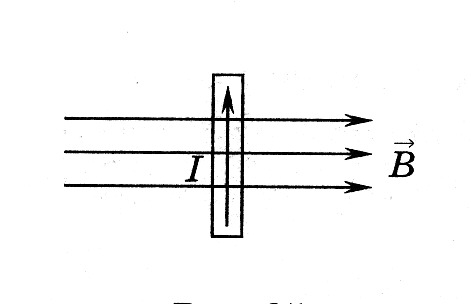 РУКАВЕЛИЧИНАА)правая1)Сила ЛоренцаБ)левая2)Магнитный поток3)Вектор магнитной индукцииАБВЕЛИЧИНЫВЕЛИЧИНЫЕДИНИЦЫ ИЗМЕРЕНИЯЕДИНИЦЫ ИЗМЕРЕНИЯЕДИНИЦЫ ИЗМЕРЕНИЯА)Сила ЛоренцаСила Лоренца1)Тесла (Тл)Б)Величина зарядаВеличина заряда2)Ньютон (Н)В)индукция магнитного поляиндукция магнитного поля3)Кулон (Кл)4)Вольт (В)АБВВЕЛИЧИНЫВЕЛИЧИНЫЕДИНИЦЫ ИЗМЕРЕНИЯЕДИНИЦЫ ИЗМЕРЕНИЯА)Сила, действующая на проводник с током со стороны магнитного поля1)Б) Скорость частицы2)В)Сила, действующая на электрический заряд, движущийся в магнитном поле.3)4)АБВ